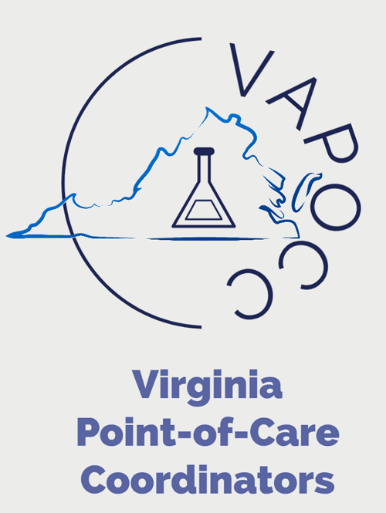 Virginia Point-of-Care Coordinators Membership FormJoin the VAPOCC today!The VAPOCC membership fee is $25.00 and includes the registration fee for this year’s meeting. For those individuals who are not a member or choose not to participate in the annual membership fee, there will be a $20.00 registration fee for the annual meeting.Please complete the form below and either turn it in at the annual meeting or email it to virginiapocc@gmail.com. Fees may be paid via cash, check payable to VA POCC, or PayPal @VAPOCC or using the QR code below. 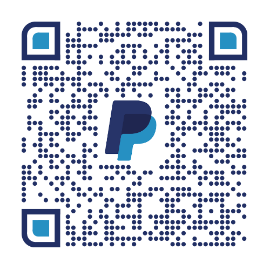 NameInstitutionAddressCity, State, ZIPPhoneEmail